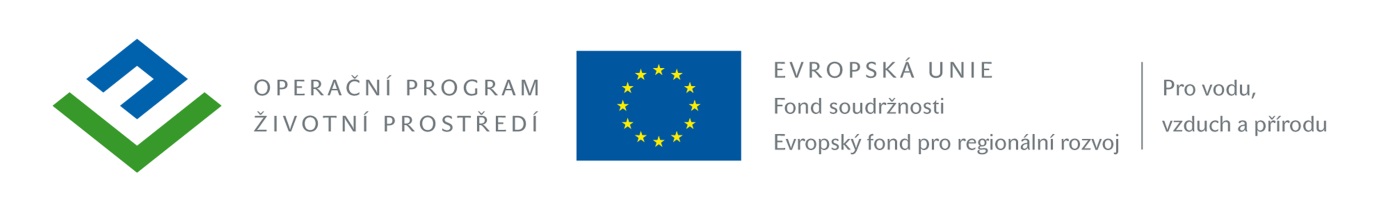 PŘÍKAZNÍ SMLOUVA „Technický dozor investora (TDI)“pro projekt„Přístavba učeben technik a řemeslných praktik k budově 1. stupně ZŠ“Ve vztahu k zákonu je činnost dle této smlouvy veřejnou zakázkou malého rozsahu na služby mimo režim zákona podle § 27 písm. a) zákona 134/2016 Sb. o veřejných zakázkách ve znění pozdějších předpisů.Ve vztahu k pravidlům IROP P3 MP bod 5.3. pro oblast zadávání zakázek pro programové období 2014-2020 je činnost dle této smlouvy o dílo veřejnou zakázkou malé hodnoty do 400.000,- Kč.	Evidenční číslo Příkazce	Evidenční číslo Příkazníka	……………………………….	……………………………….Příkazce:Základní škola Svobodná a Mateřská škola Písek, Dr. M. Horákové 1720sídlo: 	Dr. M. Horákové 1720, 397 11 Písekzastoupený:	Mgr. Miloslav MachačIČ: 		      70943842	DIČ: 		      není plátce DPH	Bankovní spojení:	Komerční banka a.s. číslo účtu: 	      7592490227/0100    	 (dále jen Příkazce)aPříkazník:LIMEX CB a.s.sídlo:	Střížovská 3, 180 00  Praha 8 - Střížkovzastoupený:	Ing. Libor Kulíř	 IČ: 	26030845DIČ: 	CZ26030845bankovní spojení: 	Fio banka, a.s. číslo účtu: 	2700180339/2010zapsaný v:	Obchodním rejstříku vedený u Městského soudu v Praze                                   oddíl B, vložka 9327(dále jen Příkazník)uzavřeli dle ustanovení § 2430 a následujících zákona č. 89/2012,Občanský zákoník ve znění pozdějších předpisů, Příkazní smlouvu (dále Smlouva) tohoto znění:
Předmět SmlouvyPříkazník, za podmínek dohodnutých touto Smlouvou bude jménem Příkazce a za úplatu (odměnu) dle této Smlouvy vykonávat a obstarávat pro Příkazce odborný technický dozor investora, dále jen „TDI“ a všechny nezbytné a obvyklé investorské služby a inženýrské činnosti v rozsahu vyplývajícím z této Smlouvy a z obecně závazných předpisů při realizaci stavby (díla) „Přístavba učeben technik a řemeslných praktik k budově 1. stupně ZŠ“ (dále předmětné dílo), které je spolufinancováno v rámci Integrovaného operačního programu, dále jen „IROP“ z prostředků Z Evropského rozvojového fondu (ERDF), a z prostředků Státního rozpočtu, dále jen „SR“ prostřednictvím Centra regionálního rozvoje, dále jen „CRR“ evidované pod číslem č. CZ.06.2.67/0.0/0.0/16_063/0003984“. Realizaci předmětného díla bude na základě Smlouvy o dílo č. 904-15/18 uzavřené dne 3.7.2018  (dále SoD) provádět firma KOČÍ a.s., K Lipám 132, 397 01 Písek (dále Zhotovitel). Objednatelem výkonu TDI je Příkazce, který je rovněž Objednatelem předmětného díla dle SoD č. 904-15/18.
Jedná se o činnosti potřebné k přípravě a realizaci předmětného díla až do stádia jeho převzetí od Zhotovitele, respektive kolaudace, respektive závěrečné kontrolní prohlídky po ukončení zkušebního provozu a splnění všech smluvních podmínek vyplývajících ze SoD mezi Objednatelem a Zhotovitelem, Smlouvy o poskytnutí dotace, podmínek Rozhodnutí o přidělení dotace (dále RoPD) a dalších podmínek IROP a souvisejících dokumentů majících pouze vztah k činnosti Příkazníka dle této příkazní smlouvy.   Předmětem plnění Příkazníka jako TDI je kontrola následujících okruhů: Příprava staveniště pro realizaci předmětného dílaStavba lešení a jeho zabezpečení Realizace předmětného díla dle SoD Kontrola Příkazníka jako TDI při provádění díla Projekt, stavební povolení a obecně platné vyhlášky, právní předpisy a normyOdborný dohled a technická kontrola Příkazníka při předání a převzetí staveniště, odborný dohled a technická kontrola Příkazníka všech dodávek, stavebních prací a činností provádění předmětného díla Zhotovitelem podle SoD, projektové dokumentace pro stavbu „Přístavba učeben technik a řemeslných praktik k budově 1. stupně ZŠ“ KASÍK-PROJKA, s.r.o. J. Mukařovského 2301, 397 01 Písek. IČ: 28082664 ČKAIT: 0101659, která obsahuje technické specifikace, technické a uživatelské standardy stavby a další informace pro řádné provedení stavebních prací, dále pak soupis prací vč. výkaz výměr zpracovaný Liborem Hejpetrem, Lčovice 52, 384 81 Čkyně IČ: 03404005 (dále jen „PROJEKT“) z hlediska úplnosti a kvality díla včetně projektovaných parametrů tj. prostorové polohy, tvary, rozměry, druhy a vlastnosti konstrukcí a technologických zařízení stavby, dodávek materiálů a technologií při dodržování obecně platných vyhlášek a právních předpisů, majících vztah k provádění prací, platných norem a souladu s podmínkami stavebního povolení vydaného Městským úřadem odborem výstavby a územního plánování Písek dne 13.4.2017 čj. výst/497550074/0/2016/Kl-4/ÚŘSP/Rozh a Smlouvy o poskytnutí dotace a RoPD – právní akt..Harmonogram Kontrola dodržování harmonogramu provádění díla Zhotovitelem podle SoD Rozpočet Kontrola fakturovaného díla Zhotovitelem Objednateli v odsouhlaseném, skutečně provedeném a převzatém množství a kvalitě tj. práce, dodaných výrobků, materiálu a stavebních dílců podle SoD mezi Zhotovitelem a Objednatelem pro realizaci předmětného díla, tj. v souladu s oceněným soupisem prací, skutečnými výměrami a specifikací prací a dodávek. Smlouva o dílo Kontrola dodržování smluvních podmínek ze strany Zhotovitele podle SoD mezi Zhotovitelem a Objednatelem pro realizaci předmětného díla.Smlouva o poskytnutí dotace a Rozhodnutí o přidělení dotaceKontrola dodržování smluvních podmínek realizace předmětného díla podle Smlouvy o poskytnutí dotace a RoPD. Kontrola přejímání dílčích prací a dodávek realizace předmětného díla Kontrola prací a dodávek před jejich zakrytímU zemních prací posouzení vhodnosti zásypových zemin a dostatečnost zhutněníOdsouhlasování úplnosti dodávek, komplexnosti montážních a ostatních prací v souladu s SoDKontrola technických a energetických parametrů materiálů a výrobků a jejich souladu s projektovou dokumentací a technickými zadáními Kontrola izolačních prací  Odsouhlasování množství prací (měření) a dodávek pro fakturaci Přejímka SoD specifikovaných prací, dodávek materiálů, technologií a stavebních dílců zejména (nikoliv však pouze) jmenovitě uvedených v projektové dokumentaci a výkazu výměr a kontrola připravenosti předmětného díla pro jeho předání a uvedení do zkušebního provozu.Kontrola úplnosti a kvality provedení prací a dodávek díla  Provedení soupisu veškerých vad a nedodělků dílaÚčast při přejímacích zkouškách a řízení k převzetí prací a dodávek pro uvedení do zkušebního provozuPřejímka prací (vad a nedodělků), kontrola zkušebního provozu a připravenosti předmětného díla pro jeho předání a uvedení do trvalého provozu. Řízení o vadách a jejich odstranění, dohled nad odstraněním zjištěných vad a nedodělků ve stanovené lhůtě, úplnosti a kvality Spolupůsobení na odborném vyhodnocení zkušebního provozu  Účast a spolupráce při předávání předmětného díla Zhotovitelem Objednateli, sestavení přejímacího soupisu pro závěrečnou kontrolní prohlídku Účast při přejímacích zkouškách a řízení k převzetí prací a dodávek předmětného díla pro jeho uvedení do trvalého provozuPříprava dokumentace pro kolaudaci díla a účast při kolaudaci díla Organizace kolaudačního řízení Průběžná činnost po celou dobu výkonu Příkazníka jako TDI na realizaci předmětného díla. Průběžný dozor nad prováděním díla a to od doby předání staveniště do doby uvedení předmětného díla do zkušebního provozu. Průběžná kontrola vedení stavebního deníku.  Organizování kontrolních dnů, účast na kontrolních dnech a jejich vedení.  Účast při různých jednáních o problematice realizace předmětného díla svolaných Objednatelem, vyžádaných Zhotovitelem, orgány státní správy, poskytovatelem dotace nebo kontrolními úřady.Spolupráce a součinnost při kontrolách zejména (nikoliv však pouze) ze strany orgánů - Fondu, Finančního úřadu ČR (dále FÚ), Ministerstva životního prostředí ČR (dále MŽP), Evropské komise (dále EK), Národního kontrolního úřadu (dále NKÚ), Policie ČR (dále PČR), Cizinecké policie ČR (dále CPČR) a Inspektorátu práce.Příkazník bude vykonávat i další touto Smlouvou nespecifikované, ale předmětem této Smlouvy související činnosti, a to dle pokynů nebo s vědomím Příkazce. 
Doba plněníTato Smlouva se uzavírá na dobu určitouTermín plnění začíná podpisem této Smlouvy a končí dnem předáním předmětného díla Zhotovitelem Objednateli do trvalého provozu po odstranění vad a nedodělků uvedených v soupisu dle odst. 1.4.2. této Smlouvy. Ukončením této Smlouvy dle tohoto článku není dotčena Příkazníkovi povinnost uchovávat doklady spojené s výkonem TDI dle odst. 8.7. této Smlouvy po dobu 10 let a povinnost součinnosti s kontrolou předmětného díla kontrolními úřady podle odst.. 8.8. této Smlouvy a to po dobu 10 let od data ukončení této Smlouvy.Termíny vyplývající ze SoD mezi Objednatelem a Zhotovitelem dílaZahájení provádění díla dle odst. 2.1.1 SoD – dne 9.7.2018Řádné ukončení a předání díla s uvedením do zkušebního provozu dle odst. 2.1.3. SoD dne 8.3.2019   Řádné ukončení a předání díla s uvedením do trvalého provozu dle odst.. 2.1.4. SoD dne 11.3.2019 Za den zahájení provádění předmětného díla je považován den, kdy bylo Objednatelem předáno staveniště Zhotoviteli. Zhotovitel je povinen zahájit práce na realizaci díla nejpozději do 3 dnů po protokolárním předání staveniště. Trvalý provoz bude zahájen po uplynutí zkušebního provozu respektive po kolaudací celého díla. Pro termínové plnění činnosti Příkazníka dle této Smlouvy jsou závazné termíny uvedené v odst. 2.1.2. této Smlouvy. Termíny uvedené v odst. 2.1.3. této Smlouvy jsou Příkazníka orientační nikoliv závazné. V případě posunutí termínů uvedených v odst. 2.1.2.3. této Smlouvy z jakéhokoliv důvodu nebudou ze strany Příkazníka účtovány Příkazci žádné vícepráce.Harmonogram plněníPodrobný harmonogram plnění předmětného díla s uvedením termínů plnění uzlových bodů je součástí přílohy č. II SoD. 
Místo plněníMístem plnění předmětného díla jsou plochy uvedené v situaci, která je nedílnou součástí projektové dokumentace. 
Cena služby TDICena služby Příkazníka, jehož předmět a rozsah jsou vymezeny v Čl. 1. této Smlouvy, se sjednává dohodou smluvních stran ve smyslu ustanovení § 2 a následujících zákona č.  526/1990 sb. Ve znění pozdějších předpisů a v souladu s ustanovením § 2610 Občanského zákoníku ve znění pozdějších předpisů jako cena nejvýše přípustná takto:Cena za výkon Příkazníka jako TDI v rozsahu podle Čl. 1. této Smlouvy činí bez daně z přidané hodnoty – nabídková cena: Daň z přidané hodnoty v sazbě 21% činí z ceny díla uvedené v odst. 4.1.1. částku

39.900 ,- Kč

(slovy: Třicetdevěttisícdevětsetkorunčeských)Celková cena Kč včetně DPH činí částku

229.900 ,- Kč

(slovy: Dvěstědvacetdevěttisícdevětsetkorunčeských)V odstavci 4.1.1. této Smlouvy se uvedená cena za výkon technického dozoru na realizaci předmětného díla sjednává jako cena pevná a nepřekročitelná, platná po celou dobu plnění dle Čl. 2. této Smlouvy, zahrnující veškeré náklady Příkazníka a jeho pracovního týmu na provádění činností dle této Smlouvy včetně dopadů změn cenové úrovně a která nepřevyšuje nabídkovou cenu Příkazníka, tj. cenu bez DPH, s níž se podle podmínek výběrového řízení ucházel o danou zakázku.  Příkazník potvrzuje, že cena uvedená v odst. 4.1.1. této Smlouvy obsahuje veškeré náklady nezbytné pro kvalitní provedení všech činností výkonu TDI specifikovaných v této Smlouvě, včetně veškerých předpokládaných rizik a vlivů (včetně inflačních) během provádění výkonu TDI, rovněž (nikoliv však pouze) konzultační, poradenskou a dodavatelskou činnost kvalifikovaných expertů a poradců Příkazníka pro specializované odborné výkony činností TDI dle této Smlouvy, studium a zajišťování potřebných podkladů, dokladů a dokumentace vyplývajících z výkonu TDI dle této Smlouvy, mzdy, odměny, cestovné, stravné a ubytování pro všechny pracovníky Příkazníka a to až do ukončení této Smlouvy. Příkazník podpisem této Smlouvy prohlašuje, že se pro ocenění činností výkonu TDI dle této Smlouvy dostatečně seznámil, s PROJEKTEM, příslušnou dokumentací k řádnému provedení předmětného díla, budoucím místem plnění předmětného díla, s SoD se Zhotovitelem na realizaci předmětného díla, a rovněž i s podmínkami a rozsahem činností výkonu TDI specifikovaných v této Smlouvě. Příkazník podpisem této Smlouvy zároveň prohlašuje, že pro oceňování díla využil před podpisem této Smlouvy veškerých možností pro získání všech informací a podkladů pro stanovení cen výkonu činnosti Příkazníka jako TDI dle této Smlouvy.Smluvní strany se dohodly, že cena služby za výkon Příkazníka jako TDI včetně DPH může být změněna pouze v těchto případech:Pokud v průběhu provádění díla dojde ke změnám sazeb daně z přidané hodnoty;V případě vzniku požadavků na externí speciální služby nebo prokazatelně nesouvisející činnosti s výkonem Příkazníka jako TDI dle této Smlouvy, ale související s prováděním předmětného díla, které by v souladu s odst. 1.7. této Smlouvy Příkazník zajišťoval na účet Příkazce, musí být předem písemně schváleny Příkazcem s vymezením postupu jejich objednání podle příslušné interní směrnice Příkazce. Tyto služby nebo činnosti nebude Příkazník v žádném případě přeúčtovávat způsobem nákupu a následného prodeje.  Tyto služby budou zajišťovány nebo zprostředkovány Příkazci v rámci ceny dle této Smlouvy a nebudou považovány za vícepráce.  Za vícepráce nebudou považovány ani případné změny nebo úpravy provádění předmětného díla z důvodu nepředvídatelných okolností ani pohyby termínů podle odst. 2.1.4.
Platební podmínkyPříkazce neposkytuje Příkazníkovi zálohy na provádění výkonu TDI dle této Smlouvy. Příkazník bude vystavovat a Příkazce bude hradit faktury za činnosti výkonu TDI provedené v uplynulém fakturačním období. Každou fakturu bude Příkazník Příkazci předávat v jednom originále. Touto Smlouvou jsou dohodnuta měsíční fakturační období. Každá faktura Příkazníka musí obsahovat minimálně tyto náležitosti:Číslo Smlouvy;Číslo faktury;Den vystavení a den splatnosti faktury, datum uskutečnění zdanitelného plnění;Název, sídlo, IČ, DIČ Příkazce a Příkazníka;Označení banky a číslo účtu Příkazníka dle této Smlouvy;Označení díla („Přístavba učeben technik a řemeslných praktik k budově 1. stupně ZŠ – č. CZ.06.2.67/0.0/0.0/16_063/0003984“);Identifikaci Příkazníka podle obchodního rejstříku (pokud je v něm zapsán);Celkovou fakturovanou částku bez DPH, vyčíslení sazby a výše DPH a celkovou cenu vč. DPH;Razítko a podpis oprávněné osoby Příkazníka;Bude-li faktura obsahovat nesprávné nebo neúplné údaje a náležitosti uvedené v odst. 5.1. a 5.2. této Smlouvy, je Příkazce oprávněn ji do 5 dnů Příkazníkovi vrátit. Po opravě faktury předloží Příkazník Příkazci novou fakturu se splatností uvedenou v odst. 5.4. této Smlouvy. Rovněž tak zjistí-li Příkazce před úhradou faktury u provedených činností vady, je oprávněn Příkazníkovi fakturu vrátit. Po odstranění vady nebo po jiném zániku odpovědnosti Příkazníka za vadu předloží Příkazník Příkazci novou fakturu se splatností uvedenou v odst. 5.4. této Smlouvy.Splatnost faktur, které budou současně daňovým dokladem, činí 30 dnů ode dne jejich vystavení. Zdanitelným plněním bude poslední den fakturačního období. Příkazník je povinen doručit Příkazci fakturu prokazatelně tak, aby doba od předání faktury do doby její splatnosti uvedené na faktuře nebyla kratší 15 ti dnů. V případě vrácení faktury Příkazcem Příkazníkovi dle odst. 5.3. a 5.5. této Smlouvy bude v opravené faktuře prodloužen termín splatnosti tak, aby počet dnů od dne nového doručení opravené faktury s prodlouženou splatností Příkazci do dne nové (prodloužené) splatnosti uvedené na opravené faktuře nebyl kratší než 15 dnů. V případě prodlení dodání faktury podle odst 5.4. této Smlouvy je Příkazce oprávněn fakturu Příkazníkovi vrátit. Příkazník je v tom případě povinen vrácení faktury akceptovat a vystavit Příkazníkovi novou (opravenou) fakturu s prodlouženou splatností způsobem uvedeným v odst. 5.4. této Smlouvy a doručit ji Příkazci prokazatelně tak, aby doba od předání opravené faktury do doby její splatnosti nebyla kratší 15 ti dnů. 
Způsob plnění Při plnění předmětu této Smlouvy se Příkazník zavazuje dodržovat obecně závazné předpisy, ujednání této Smlouvy a bude se řídit výchozími podklady Příkazce, předanými mu ke dni uzavření této Smlouvy i v průběhu plnění této Smlouvy, následně jeho pokyny a vyjádřeními dotčených veřejnoprávních orgánů a organizací.  Příkazník se zavazuje, že v průběhu jím zajišťovaného výkonu TDI dle této Smlouvy bude dbát na důslednou technickou přípravu pro zodpovědnou kontrolu kvality provádění předmětného díla Zhotovitelem, kontrolu veškerých vynaložených nákladů realizace předmětného díla s cílem dosáhnout optimálního cenového i kvalitativního výsledku ve prospěch Příkazce. Jako základní podklady pro smluvní činnost dle této Smlouvy se Příkazce při podpisu této Smlouvy zavazuje předat Příkazníkovi veškeré rozhodující vstupní písemnosti a dohody s ostatními účastníky realizovaného projektu a to zejména: Části z výběrového řízení na Zhotovitele mající přímý dopad na provádění dílaSmlouvu o dílo mezi Zhotovitelem a ObjednatelemPROJEKT  Právoplatné doklady o přípustnosti stavby Rozhodnutí o přidělení dotace – právní aktO průběhu smluvní činnosti dle této smlouvy a provádění předmětného díla bude Příkazníkem v listinné podobě i elektronicky (formát pdf a jpg v případě foto) přehledně vedena příslušná dokumentace, zejména (nikoliv však pouze) protokol o předání staveniště, stavební deníky, zápisy z kontrolních dnů, kontrolní listy TDI klíčových prvků a konstrukcí, protokoly o převzetí a předání částí předmětného díla včetně příslušné související dokumentace (protokoly o shodě, certifikáty apod), průběžná fotodokumentace, evidence všech změn předmětného díla oproti PROJEKTU, evidence denních výkazů práce Zhotovitele, evidence aktualizovaných seznamů subdodavatelů Zhotovitele, dokladová část kolaudačního řízení atd. 
Povinnosti Příkazce Příkazce uděluje Příkazníkovi plnou moc ke všem právním úkonům, které bude Příkazník jeho jménem a na účet Příkazce vykonávat na základě této Smlouvy. Příkazce se zavazuje udělit Příkazníkovi zvláštní plnou moc k zastupování v případě, že jí je podle zvláštního právního předpisu třeba.Příkazce se zavazuje v po dobu plnění této Smlouvy Příkazníkovi předat všechny podstatné dokumenty a informace mající přímý dopad na provádění předmětného díla a plnění této Smlouvy.  Příkazce je povinen Příkazníka informovat o všech případných změnách ve Smlouvě o podpoře mající dopad na předmětnou realizaci díla. Příkazce je povinen Příkazníka informovat o všech případných změnách v požadavcích na realizaci díla vyplývajících ze závazných dokumentů a pokynů IROP. Příkazce má právo provádět supervizi činností Příkazníka při výkonu TDI dle této Smlouvy prostřednictvím třetích osob. 
Povinnosti Příkazníka Příkazník se zavazuje postupovat při zařizování záležitostí týkajících výkonu TDI dle této Smlouvy na realizaci předmětného díla s náležitou odbornou péčí, v zájmu potřeb a ve prospěch Příkazce a řídit se jeho pokyny. Od Příkazce se může Příkazník odchýlit, jen je-li to naléhavě nezbytné v zájmu Příkazce a Příkazník nemůže včas obdržet jeho písemný souhlas. Ani v těchto případech se však Příkazník nesmí od pokynů odchýlit, jestliže je to zakázáno toto Smlouvou nebo Příkazcem. Příkazník nesmí nikdy a v žádném případě učinit samostatné rozhodnutí, které by bylo v rozporu s SoD, se Smlouvou o poskytnutí podpory nebo RoPD, nebo v rozporu s platným stavebním povolením (souhlasem) a dalšími, pro Příkazce závaznými dokumenty. Příkazník nebude jednat s pracovníky poskytovatele dotace bez přítomnosti Příkazce nebo jeho k tomu účelu pověřené osoby. Příkazník je povinen předat Příkazci bez zbytečného odkladu všechny doklady a písemnosti, které za něho a pro něj při svém jednání získal a průběžně jej o postupu své činnosti informovat. Příkazník odpovídá za to, že záležitosti Příkazce dojednané touto Smlouvou jsou zabezpečeny dle této Smlouvy. Příkazník neodpovídá za vady, které byly způsobené použitím převzatých podkladů od Příkazce a ani při vynaložení veškeré péče nemohl Příkazník zjistit jejich nevhodnost, případně na ně upozornil Příkazce a ten na jejich použití trval.  Příkazník je povinen nechat předem písemně odsouhlasit Příkazci jakýkoliv výdaj, který hodlá uskutečnit na účet Příkazce. V případě, že tak neučiní, jde celý náklad výdaje k tíži Příkazníkovi.Příkazník je povinen poskytnout Příkazci potřebné spolupůsobení při výkonu finanční kontroly podle § 2 písm. e) zákona č. 320/2001 sb., o finanční kontrole ve veřejné správě a o změně některých zákonů (zákon o finanční kontrole) ve znění pozdějších předpisů ve veřejné správě po dobu 10 let od ukončení akce – uvedení zařízení do trvalého provozu, respektive 10 let od finančního ukončení projektu v IROP. Příkazník je povinen minimálně do konce roku 2028 poskytovat požadované informace a dokumentaci související s realizací projektu zaměstnancům nebo zmocněncům pověřených orgánů (CRR, MMR ČR, MF ČR, Evropské komise, Evropského účetního dvora, Nejvyššího kontrolního úřadu, příslušného orgánu finanční správy a dalších oprávněných orgánů státní správy) a je povinen vytvořit výše uvedeným osobám podmínky k provedení kontroly vztahující se k realizaci projektu a poskytnout jim při provádění kontroly součinnost. Příkazník má povinnost a zavazuje se uchovávat veškeré doklady a dokumenty (písemné i elektronické) včetně účetních dokladů souvisejících s realizací veřejné zakázky (projektu) dle předmětu této smlouvy minimálně do 31.12.2028 a minimálně 10 let podle § 31 a 32 zákona 563/1991 Sb. zákon o účetnictví ve znění pozdějších předpisů a § 35 a 35a zákona 235/2004 Sb. Zákon o dani z přidané hodnoty ve znění pozdějších předpisů.Příkazník je povinen neprodleně Příkazce informovat o všech podstatných skutečnostech, které by vedly k neplnění všech částí SoD mezi Zhotovitelem a Objednatelem. Příkazník je povinen průběžně kontrolovat průběh provádění předmětného díla ve smyslu PROJEKTU, Harmonogramu a SoD. Kontrolu provádí z hlediska kvality provádění předmětného díla, dodržování norem a předpisů pro provádění staveb tj bude dozírat na jakostní a množstevní soulad prováděného díla (jeho prostorová poloha, tvar, rozměry, druh konstrukcí, materiálů a technologických zařízení stavby) s PROJEKTEM a rozpočtem, nebude však zodpovědný za používání stavebních prostředků, metod, technik a technologických postupů, je povinen však jejich používání kontrolovat a u Příkazce připomínkovat, nebude mít na starosti a nebude zodpovědný za dodržování bezpečnosti práce požadované pro realizaci díla dle SoD příslušnou legislativou a jinými předpisy nebo běžnými stavebními postupy. Při kontrole specializovaných částí stavby (technologie, specializovaná řemesla apod.) je Příkazník povinen zajistit na své náklady provádění kontroly odborně způsobilou osobou. Dále je povinen provádět denně kontrolu Stavebního deníku a věcnou správnost o kvantitě a kvalitě prováděného předmětného díla potvrzovat svým originálním podpisem. V případě těch částí díla, které budou podrobeny kontrolám ze strany TDI před jejich zabudováním, zakrytím nebo zkouškou, je Příkazník při výkonu činnosti TDI povinen společně se Zhotovitelem vyhotovit kontrolní protokol s jasnou identifikací části díla i konkrétní kontroly. Každý protokol bude mít evidenční číslo a ve Stavebním deníku bude na každý takovýto protokol odkaz. Kontrolní protokol bude TDI v den jeho sepsání a podepsání ze strany Zhotovitele a TDI v jednom originále předávat Příkazci. Příkazník kontroluje, zda bylo v průběhu stavby vyhověno podmínkám Stavebního povolení (souhlasu) a zda byly dodržovány obecně platné vyhlášky a právní předpisy mající vztah k provádění předmětného díla.Příkazník je povinen před každým zakrytím části provedeného díla zkontrolovat, zda bylo provedeno v rozsahu a kvalitě specifikované v PROJEKTU a je plně zodpovědný za případné problémy a škody v celém svém rozsahu, které by nesplněním této povinnosti nebo nedostatečné péče z jeho výkonu TDI dle této Smlouvy nastaly. Příkazník při výkonu TDI zajišťuje při provádění díla zejména (nikoliv však pouze)  je přítomen a kontroluje provádění zkoušek Zhotovitelem. Eviduje výsledky zkoušek a zakládá je  posuzuje vhodnost zemin a dostatečnost zhutněníkontroluje izolační práce u stavebních dílů, které hodlá Zhotovitel zabudovat do díla, vyžaduje doklady o posouzení shody a certifikáty prokazující parametry v souladu s projektovou dokumentací a technickými a energetickými požadavky, odsouhlasuje jejich použití před jejich montáží, zabudováním nebo zakrytímkontroluje správnost vyplnění protokolů o pracovním postupu kontroluje výslednou polohu prací, jejich objem, kvalitu a dodržení technologického postupuvyžaduje příslušné certifikáty, kalibrace měřidel, které eviduje, zakládá a odsouhlasuje jejich použití do stavebního procesu Příkazník má při výkonu činnosti TDI právo nepřijmout práci či dodávku, která nebude odpovídat PROJEKTU a SoD mezi Zhotovitelem a Objednatelem, popřípadě dát Zhotoviteli pokyn k zastavení takových prací a dodávek v jejich průběhu a upozornit Zhotovitele zápisem ve stavebním deníku, že tyto práce a dodávky nebudou převzaty. TDI má právo, kdykoliv to bude podle jeho názoru nezbytné, zajistit zvláštní kontrolu nebo zkoušku předmětného díla nebo jeho části třetí stranou, aby se zjistilo dodržování PROJEKTU a SoD. V případě, že dojde k prostoji provádění předmětného díla z prokazatelné viny Příkazníka při výkonu TDI dle této Smlouvy např. zdržování kontrolní činnosti požadované Zhotovitelem před zakrytím, zabudováním nebo zkouškou části předmětného díla, jde způsobená škoda vlivem prostoje účtovaným Zhotovitelem k tíži Příkazníka. Příkazník je povinen takovýmto událostem vstřícně předcházet a přísně evidovat požadavky Zhotovitele prokazatelným způsobem a pečlivě je uchovávat-archivovat. Příkazník může při výkonu TDI dle této Smlouvy nařídit Zhotoviteli, aby zakryté části předmětného díla odkryl a umožnil k nim TDI přístup. Jedná se o nápravné opatření, jestliže selhal běžný systém kontroly prokazatelně z viny (nesoučinnosti) Zhotovitele. Úkolem TDI i Zhotovitele je podobným konfliktům předcházet.Příkazník může při výkonu TDI dle této Smlouvy nařídit Zhotoviteli, aby odstranil materiál, práce i technické zařízení v případě, že neodpovídá SoD nebo PROJEKTU. Pokud bude dán pokyn k odstranění předtím, než byly zabudovány, jedná se o důsledek běžné kontroly TDI. Pokud již došlo k zabudování do předmětu díla, jedná se o nápravné opatření v zájmu Příkazníka, když selhal běžný systém kontroly prokazatelně z viny (nesoučinnosti) Zhotovitele. Náklady na odstranění vadných materiálů, výrobků a prací, stavebních dílců a technologických zařízení nese vždy Zhotovitel. Úkolem TDI i Zhotovitele je podobným konfliktům předcházet.Příkazník je při výkonu činnosti TDI dle této Smlouvy povinen bez zbytečného odkladu na žádost Zhotovitele provést kontrolu a případně vyloučit z použití materiál, stavební dílce, které neodpovídají požadavkům PROJEKTU nebo SoD. Vyloučený materiál, stavební dílce budou viditelně označeny s nařízením jejich odstranění ze staveniště.Příkazník je povinen na svůj účet připravovat všechny podklady a náležitosti pro kolaudaci předmětného díla. Jeho povinností na vlastní účet je získání i kompletace všech dokumentů pro řádné kolaudační řízení ve všech jeho fázích a stanovených termínech v požadovaném počtu originálů (ověřených kopiích originálu) i kopií stanovených Příkazcem. Příkazník je povinen sestavit v dostatečném předstihu soupis dokumentů potřebných pro řádné kolaudační řízení a předložit jej Příkazci. O průběhu kompletace podkladů i dokumentace pro kolaudaci Příkazce průběžně informuje. Příkazník je povinen mít připravenou kompletní dokumentaci a podklady pro kolaudační řízení 5 dní před jeho předpokládaným zahájením. Projednání náležitostí kolaudačního řízení se stavebním úřadem i dotčenými stranami zajišťuje Příkazník na své náklady. Příkazník je povinen připravovat a vést řízení o vadách a jejich odstranění. V případě jakékoliv změny stavby (vícepráce, méněpráce), nesmí v žádném případě Příkazník tuto změnu povolit bez písemného souhlasu Příkazce. V případě jakékoliv uvažované změny stavby připravuje Příkazce cenové podklady související s touto změnou. Příkazník eviduje všechny změny při provádění předmětného díla a zakládá listinnou dokumentaci o jejich odsouhlasování i provádění.V průběhu provádění předmětného díla je Příkazník povinen organizovat a řídit kontrolní dny. Pravidelné kontrolní dny budou v předem dohodnutých termínech vždy 1x za týden. První z pravidelných kontrolních dnů bude zorganizován v den předání a převzetí staveniště. Poslední pravidelný kontrolní den bude zorganizován v den uvedení předmětného díla do zkušebního provozu. V období od uvedení předmětného díla do zkušebního provozu do kolaudace budou Příkazníkem organizovány nepravidelné - mimořádné - kontrolní dny, které Příkazník svolává po dohodě s Příkazcem a Zhotovitelem. Z kontrolních dnů pořizuje Příkazník zápis. Jednotnou formu zápisů navrhuje Příkazník a odsouhlasuje ji Příkazce. Zápis podepisují všichni zúčastnění minimálně ve 4 originálech (1x pro Příkazce, 1x pro Zhotovitele, 1x pro koordinátora BOZP, 1x pro TDI). Příkazník zajistí naskenování zápisu z uskutečněného kontrolního dne a zašle jej elektronicky na adresy určené Příkazcem do dvou pracovních dnů od uskutečnění kontrolního dne.Příkazník je povinen při výkonu činnosti TDI dle této evidovat pochybení Zhotovitele ve smyslu SoD a informovat Příkazce o nároku na uplatnění sankcí z tohoto titulu.Příkazník je povinen kontrolovat a ověřovat fakturační doklady Zhotovitele z hlediska věcné správnosti, kvantity fakturovaného díla tj., zda jsou v souladu se skutečně odsouhlasenými a převzatými pracemi, případně na stavbu dodanými výrobky, materiály a stavebními dílci a zda bylo předmětné dílo prováděno v souladu s oceněnými výměrami a specifikací prací podle PROJEKTU a SoD, dodatky a odsouhlasenými změnovými listy. Jedná se zejména (nikoliv však pouze) o následující ověření a kontrolu: ověření správnosti množství skutečně provedených a protokolem převzatých prací ověření a kontrola správnosti použitých cen a sazeb podle Rozpočtu SoDkontrola dodacích listů, účtů dle SoD kontrola numerické správnosti výpočtůzajištění provedení oprav podle výsledků ověření a kontrol správnost údajů ve faktuře i jejím příslušenství stvrzuje originálním podpisem na krycím listu a zjišťovacích protokolech Pro kontrolu fakturace je Příkazník povinen vyžádat si od Zhotovitele dokumentaci skutečně provedeného díla za fakturované období, kterou zkontroluje a potvrdí originálním podpisem a razítkem. Dokumentaci skutečně provedeného díla spolu s ostatními originálními fakturačními doklady předává Příkazci.  	Příkazník je povinen v průběhu své kontrolní činnosti pořizovat fotodokumentaci provádění díla. Jednotlivé snímky budou nazvány srozumitelně pro snadnou orientaci, které části předmětného díla se týkají. Příkazník na své náklady zajistí pro pořizování fotodokumentace takovou techniku, aby na každém snímku byl zobrazen datum a hodina jeho pořízení. Pořízenou a setříděnou fotodokumentaci Příkazník předá Příkazci 1x měsíčně v digitální podobě.  Příkazník je povinen při výkonu činnosti TDI sepsat Závěrečnou zprávu o provedení předmětné realizace díla ve vypovídajícím rozsahu s přílohami odsouhlasených kontrolních a předávacích protokolů, odsouhlasené dokumentace skutečně provedeného díla se všemi změnami a protokolů o odstranění všech vad a nedodělků včetně zjišťovacího protokolu o zkušebním provozu předmětného díla s vazbou na plnění smluvních indikátorů vycházejících ze Smlouvy o podpoře a RoPD a odevzdat ji Příkazci nejpozději do 30. kalendářních dnů od uvedení realizace předmětného díla do trvalého provozu. Pro pořízení podkladů pro Závěrečnou zprávu zajistí spolupráci se Zhotovitelem díla, Autorským dozorem a Příkazcem. Všechny přílohy předávané Závěrečné zprávy budou mít průvodku se jmenovitým seznamem předávané dokumentace, včetně elektronické.    Příkazník je povinen při výkonu činnosti TDI opatrovat dokumentaci pro provedení předmětného díla. Stará se o její evidenci a uložení až do doby převzetí předmětného díla a její předání Příkazci. Dokumentaci pro provedení předmětného díla tvoří dokumentace stavby tak, jak je obsažena v SoD mezi Zhotovitelem a Objednatelem a všechny dodatečné a pozměněné dokumenty vydané Zhotovitelem nebo vydané a schválené Objednatelem/ Příkazcem nebo TDI v průběhu výstavby v souladu s SoD, a Smlouvou a Rozhodnutím o poskytnutí dotace. Příkazník je povinen při výkonu činnosti TDI používat při kontrole staveniště ochranné pomůcky v souladu s Plánem bezpečnosti práce. Plán bezpečnosti práce je pro Příkazníka závazný a je povinen jej plně respektovat. Příkazník prohlašuje a stvrzuje podpisem této Smlouvy, že se podrobně seznámil s SoD mezi Zhotovitelem a Objednatelem, s PROJEKTEM a jeho všemi součástmi, dokumenty a podmínkami IROP a prohlašuje, že jsou mu známy i ochranná práva životního prostředí a další legislativní skutečnosti ve vztahu k území staveniště, zejména (nikoliv však pouze) podmínky a rozhodnutí orgánů státní správy k předmětnému dílu.  
Smluvní pokuty, sankce, náhrada škodySankce za neplnění Pokud se Příkazník v rámci výkonu TDI nezúčastní: uvedení předmětného díla do zkušebního provozu uvedení předmětného díla do trvalého provozu kolaudačního řízení a jednání je povinen zaplatit Příkazci smluvní pokutu ve výši 2.000,- Kč za každou neúčast. Pokud Příkazník při výkonu TDI nezorganizuje kontrolní den dle této Smlouvy nebo se kontrolního dne nezúčastní, je povinen zaplatit Příkazci smluvní pokutu ve výši 1000,- Kč za každý zjištěný případ.Při porušení podmínek uvedených v odst. 8.1. této Smlouvy je povinen Příkazník Příkazci zaplatit smluvní pokutu ve výši 2.000,- Kč za každý zjištěný případ. V případě porušení povinností nepřipravení, respektive neúplnou kompletaci požadovaných dokumentů a dokumentace pro jakoukoliv fázi kolaudačního řízení, je Příkazník povinen Příkazci zaplatit smluvní pokutu ve výši 500,- Kč za každé zjištění.  V případě porušení podmínky uvedené v odst. 8.20. této Smlouvy, tzn. povolení změny bez písemného souhlasu Příkazce, je Příkazník povinen Příkazci zaplatit smluvní pokutu ve výši  100% finanční výše rozdílu hodnoty změny nad rámec hodnoty položky dotčené změnou smluvně dojednanou dle SoD, kterou bez písemného souhlasu Příkazce Příkazník povolil a byla Zhotovitelem zrealizována. V případě, že Příkazník při výkonu TDI nedodrží jakýkoliv termín týkající se jeho činnosti dle této Smlouvy sjednaný v průběhu trvání této Smlouvy, je povinen zaplatit Příkazci smluvní pokutu ve výši 500,- Kč za každý nesplněný dohodnutý termín a každý den prodlení.Sankce za neplnění ostatních povinností   Pokud Příkazník při výkonu TDI dle této Smlouvy nesplní povinnost stanovenou mu v této Smlouvě v souvislosti s výkonem jeho funkce, a to ani v náhradním termínu stanoveném Příkazcem, pokud tento stanoví, nebo se prokáže, že jím provedená kontrola nebyla provedena řádně, je povinen zaplatit Příkazci smluvní pokutu 3.000,- Kč za každou nesplněnou nebo řádně neprovedenou povinnost.  Sankce za zvýšení nákladů předmětného díla    Pokud Příkazník při výkonu TDI dle této Smlouvy neprovádí výkon své funkce řádně a s náležitou odpovědností a jeho nedbalost nebo opominutí bude mít za následek zvýšení nákladů předmětného díla, je povinen zaplatit Příkazci smluvní pokutu ve výši 10% ze zvýšených nákladů předmětného díla. Úrok z prodlení a majetkové sankce za prodlení s úhradou Při prodlení Příkazníka s úhradou sankce proti sjednanému termínu úhrady je Příkazce oprávněn účtovat úrok z prodlení ve výši 0,05% z dlužné částky za každý i započatý den prodlení. Způsob zúčtování sankcíSankci (smluvní pokutu, úrok z prodlení) vyúčtuje oprávněná strana straně povinné písemnou formou. Ve vyúčtování musí být uvedeno to ustanovení Smlouvy, které k vyúčtování sankce opravňuje a způsob výpočtu celkové výše sankce.  Strana povinná se musí k vyúčtování sankce vyjádřit nejpozději do deseti dnů ode dne jeho obdržení, jinak se má za to, že s vyúčtováním souhlasí. Vyjádřením se v tomto případě rozumí písemné stanovisko strany povinné.  Nesouhlasí-li strana povinná s vyúčtováním sankce, je povinna písemně ve sjednané lhůtě sdělit oprávněné důvody, pro které vyúčtování sankce neuznává.  Sankci lze uplatnit nejpozději do dvanácti měsíců ode dne, kdy nárok na vyúčtování majetkové sankce vznikl. Marným uplynutím této lhůty nárok na zaplacení sankce zaniká (totéž se vztahuje i na úrok z prodlení).  Lhůta splatnosti sankcíStrana povinná je povinna uhradit vyúčtované sankce nejpozději do čtrnácti dnů ode dne obdržení příslušného vyúčtování. Stejná lhůta se vztahuje i na úhradu úroků z prodlení. Ostatní ujednání vztahující se k majetkovým sankcím Zaplacením sankce (smluvní pokuty) není dotčen nárok Příkazce na náhradu škody způsobené mu porušením povinnosti Příkazníka, na niž se sankce vztahuje.  Bude-li Příkazci v souvislosti s prováděním předmětného díla, jehož se výkon činnosti TDI týká, vyměřena pokuta, správní poplatek nebo jiná sankce, jejíž podstata spočívá v porušení zákona nebo jiných předpisů ze strany Příkazníka při výkonu TDI, nese takto vzniklé náklady v plné výši Příkazník s výjimkou případů, kdy k těmto sankcím došlo výlučně jednáním Objednatele a Zhotovitele, bez porušení povinností Příkazníka při výkonu TDI dle této Smlouvy. Příkazce je oprávněn započíst smluvní pokuty uvedené v této Smlouvě proti pohledávce Příkazníka. Nebezpečí škodyPříkazník odpovídá za škodu ve věcech převzatých od Příkazce k výkonu TDI a na věcech převzatých při jejím výkonu od třetích osob, ledaže by tuto škodu nemohl odvrátit ani při vynaložení odborné péče.  Náhrada škodyJestliže dojde k náhradě škody jedné strany vůči druhé, náhrada škody bude omezena na částku rovnající se výši prokázaných škod vzniklých nesplněním povinností.   
Odstoupení od SmlouvyNastanou-li u některé ze stran skutečnosti bránící řádnému plnění této Smlouvy, je povinna to ihned bez zbytečného odkladu oznámit druhé straně a vyvolat jednání zástupců oprávněných k podpisu Smlouvy.  Od této Smlouvy může odstoupit kterákoliv smluvní strana z důvodu porušení této Smlouvy druhou smluvní stranou. Právní účinky odstoupení od Smlouvy nastávají dnem doručení oznámení o odstoupení druhé smluvní straně. Pro odstoupení platí příslušná ustanovení Občanského zákoníku ve znění pozdějších předpisů.Podstatným porušením této Smlouvy se rozumí porušení povinností obou stran ve smyslu Čl. 7 a Čl. 8. této Smlouvy a následně porušení podmínky uvedené v odst. 14.3. a odst. 14.4. této Smlouvy. V případě ukončení Smlouvy před řádným splněním předmětu této Smlouvy je Příkazník povinen neprodleně předat Příkazci veškeré dokumenty a dokumentaci získané nebo pořízené v průběhu výkonu TDI.  
Ustanovení o doručováníVeškeré písemnosti, oznámení, výzvy a jiné listiny se doručují na adresu Příkazce nebo Příkazníka uvedenou v této Smlouvě. Pokud v průběhu plnění této Smlouvy dojde ke změně adresy některého z účastníků této Smlouvy, je povinen tento účastník neprodleně písemně oznámit druhému účastníkovi tuto změnu a to způsobem uvedeným v tomto článku.Nebyl-li Příkazce nebo Příkazník na uvedené adrese zastižen, písemnost se prostřednictvím poštovního doručovatele uloží na poště. Nevyzvedne-li si účastník této Smlouvy zásilku do deseti kalendářních dnů od uložení, považuje se poslední den této lhůty za den doručení, i když se účastník o doručení nedozvěděl. V případě potřeby urgentního doručení písemnosti, oznámení, výzvy popř. jiné listiny (doručení, jež nesnese odklady) je možno pro doručení druhému účastníku použití elektronické pošty (e-mail) nebo datovou schránku. V takovém případě je odesílající účastník povinen ve lhůtě 5 dnů tuto e-mailem nebo datovou schránkou odeslanou písemnost, která je nezbytná k doručení Příkazci v originále, doručit přijímajícímu účastníku v jejím originále způsobem dle vzájemné dohody. 
Ochrana informacíPříkazce má v souladu se zákonem číslo 106/1999 sb., o svobodném přístupu k informacím, v platném znění, povinnost poskytnout informaci o rozsahu a příjemci prostředků z rozpočtu Příkazce, to je zejména (nikoliv však pouze) informaci o ceně díla, název a sídlo Příkazníka. Příkazník prohlašuje, že je seznámen se skutečností, že poskytnutí těchto informací se dle citovaného zákona nepovažuje za porušení obchodního tajemství.Příkazník a Příkazce se zavazují, že obchodní a stavebně - technické informace, které jim byly svěřeny smluvním partnerem, nezpřístupní třetím osobám (mimo poskytovatele finančních prostředků a kontrolních orgánů a subjektů) bez písemného souhlasu druhého smluvního partnera a neužijí těchto informací pro jiné účely než pro plnění předmětu této Smlouvy. 
Pojištění PříkazníkaPříkazník, jako člen České komory autorizovaných inženýrů a techniků činných ve výstavbě prohlašuje, že je pojištěn na škodu vyplývající z jeho činnosti při výkonu TDI dle této Smlouvy. 
Závěrečná ustanoveníPokud není v této Smlouvě výslovně uvedeno jinak, předkládá Příkazník Příkazci veškeré písemné dokumenty vždy ve třech tištěných vyhotoveních a dvou elektronických na CD nebo DVD nosiči, kde dokumenty budou ve formátu PDF – co dokument, to soubor -v přehledném řazení v pojmenovaných složkách. Tato dokumentace bude sloužit pro vnitřní potřeby Příkazníka a Příkazce.Změnu oprávněných osob nebo změnu rozsahu oprávnění těchto osob, stejně tak změnu údajů uvedených v příloze v této Smlouvy je nutno oznámit druhé smluvní straně písemně. Účinnost má takováto změna dnem doručení.Příkazník není oprávněn převést bez předchozího písemného souhlasu Příkazce svá práva a závazky, vyplývající z této Smlouvy na třetí osobu.Příkazník podpisem této Smlouvy prohlašuje, že není osobou nikterak propojenou se Zhotovitelem předmětného díla – firmou Kočí a.s. IČ 46683046.Tuto Smlouvu lze měnit pouze písemnými dodatky, označenými jako Dodatek s pořadovým číslem k této Smlouvě a potvrzenými oprávněnými zástupci obou smluvních stran.Tato Smlouva je vyhotovena ve 2 stejnopisech s platností originálu, z nichž 1 obdrží Příkazce a 1 Příkazník.Tato Smlouva nabývá platnosti dnem podpisu oprávněných zástupců obou smluvních stran a a účinnosti dnem uveřejnění v rejstříku smluv.Nedílnou součástí této Smlouvy jsou tyto přílohy:Příloha č. 1. Projektová dokumentace předmětného díla (při podpisu této Smlouvy)Příloha č. 2. Stavební povolení - (při podpisu této Smlouvy)Příloha č. 3. Smlouva o dílo mezi Zhotovitelem a Objednatelem předmětného díla - (při podpisu této Smlouvy)Příloha č. 4. Smlouva a Rozhodnutí o přidělení dotace na předmětné dílo (právní akt) - (při podpisu této Smlouvy)Příloha č. 5. Plán bezpečnosti práce (při podpisu této Smlouvy)Příloha č. 8. Seznam zaměstnanců a subdodavatelů Příkazníka (při podpisu této Smlouvy s průběžnou aktualizací po dobu trvání této Smlouvy)Smluvní strany se dohodly, že jejich vztahy touto Smlouvou neupravené se řídí příslušnými ustanoveními Občanského zákoníku ve znění pozdějších předpisů. Smluvní strany shodně a výslovně prohlašují, že došlo k dohodě o celém obsahu této Smlouvy a že je jim obsah Smlouvy srozumitelný, omylu prostý a dobře znám v celém jeho rozsahu s tím, že Smlouva je projevem jejich vážné, pravé a svobodné vůle a nebyla uzavřena v tísni či za nápadně nevýhodných podmínek. Na důkaz souhlasu připojují oprávnění zástupci smluvních stran své vlastnoruční podpisy, jak následuje.	V Písku dne 9.7. 2018                                                                                                            Českých Budějovicích dne ………………….	__________________________	__________________________	za Příkazce	za PříkazníkaČinnost Cena Kč bez DPH Slovy Kč bez DPH Výkon technického dozoru investora na realizaci předmětného díla („Přístavba učeben technik a řemeslných praktik k budově 1. stupně ZŠ“)190.000,- Stodevadesáttisíckorunčeských